1.	To receive apologies for absence, declarations of interest and requests for dispensation2.	Minutes:  To adopt the minutes of the meeting held on 5th September 2022To adopt the minutes of the meeting held on 26th September 20223.	Public Participation:Police ReportMatters raised by members of the public in attendanceWard Councillor report4.	Mayor’s Report5.	Clerk’s Report6.	Financial MattersTo agree payments as now due as attachedTo note conclusion of external audit7.	To consider response from statutory consultation on proposed TRO for proposed speed limit and road safety improvement measures at A44 Kington Bypass8.	To consider possible Town Council activity to support residents during cost of living crisis9.	Christmas LightsTo note report from Christmas Lights Working PartyTo agree arrangements for switch on event, agree a budget for this event and delegate authority for agreed expenditure10.	To agree appointment of legal advisors in the matter of the transfer of land from Herefordshire Council to Kington Recreation Ground Trust11.	Update on councillor Awayday training session12.	Reports from Committees13.	Information only item (no discussion):  Reports from Councillors14.	Date and time of next meeting and items for the agenda15.	Exclusion of the public:  To consider the resolution that due to the confidential nature of the business of the next agenda item, that members of the public be excluded from the following agenda item in accordance with the provisions of the Public Bodies (Admission to Meetings) Act 1960 (3)16.	Staff Pay and Pension provisionTo consider engagement of payroll and pensions advisorsTo note report on current pay and pension provision and agree a way forward Issued by:  Liz Kelso Clerk, Kington Town CouncilEmail: clerk@kingtontowncouncil.gov.uk, Tel:  01544 239 098 or 07483 914 485Issued: 28.9.2022Members of the public are welcome to attend meetings of Kington Town Council and may, at the discretion of the Chair, speak on some agenda items.  In the interests of health and safety for Councillors, staff members and other meeting attendees, please do not attend this meeting if you are unwell, whether or not you have tested positive for Coronavirus.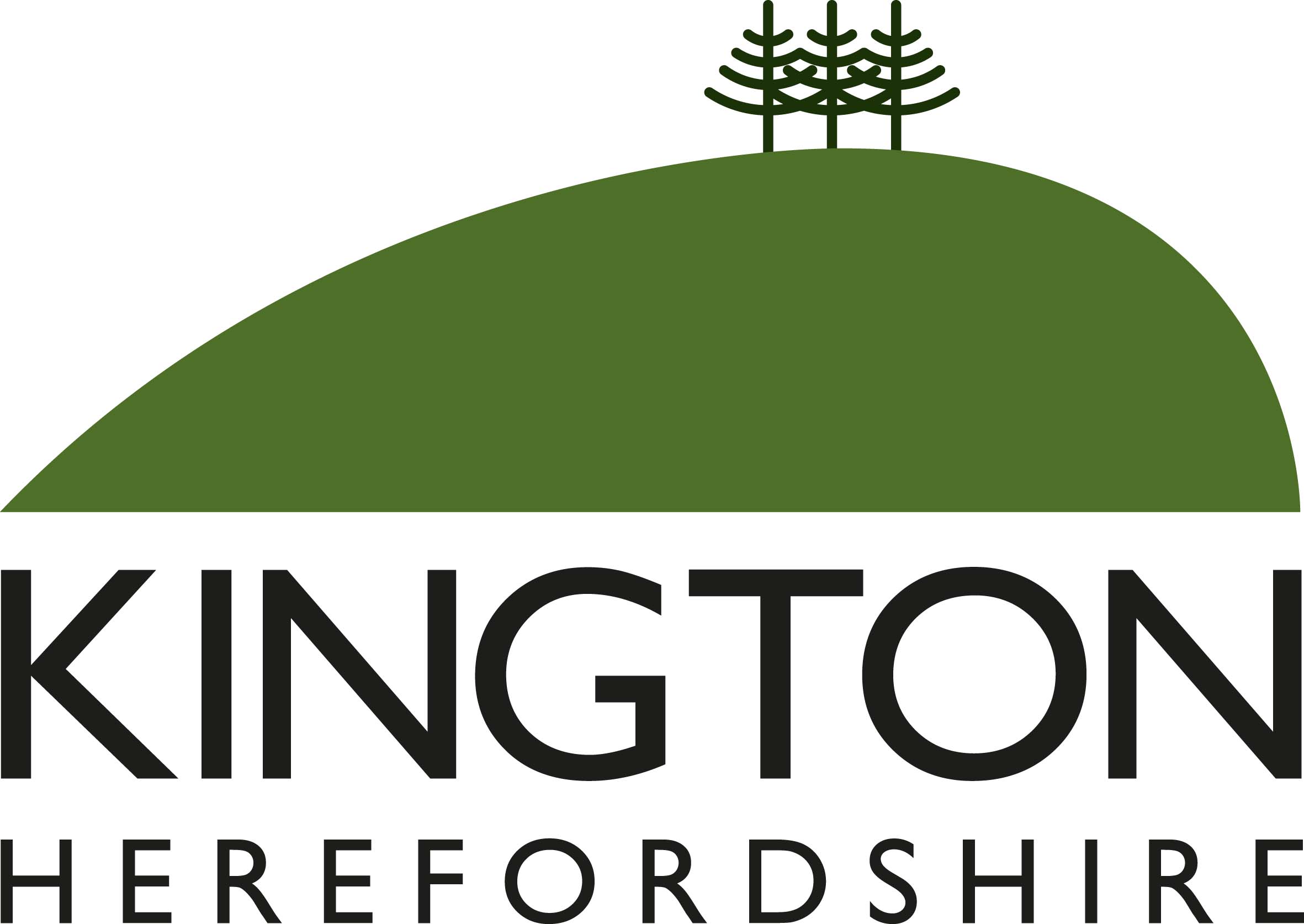 Members of the Council you are hereby summoned to attend a meeting ofKington Town Councilto be held on Monday 3rd October 2022 at 7.00 pmatThe Old Police Station, Market Hall Street, Kingtonfor the purpose of transacting the following business.Kington Town Councilto be held on Monday 3rd October 2022 at 7.00 pmatThe Old Police Station, Market Hall Street, Kingtonfor the purpose of transacting the following business.Kington Town Councilto be held on Monday 3rd October 2022 at 7.00 pmatThe Old Police Station, Market Hall Street, Kingtonfor the purpose of transacting the following business.Agenda